Keep Calm and choose fairtrade Bananen mit Fairtrade-Siegel stammen von Kleinbauernorganisationen oder von Plantagen auf denen strenge Sozial- und Umweltbedingungen eingehalten werden.Diese Produkte gibt es im Fairtrade: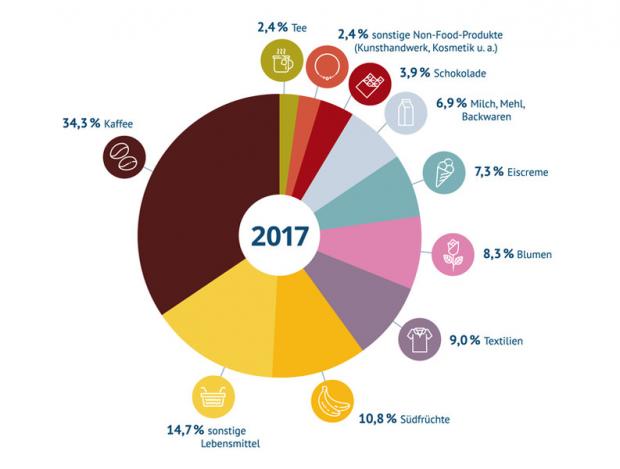 Blumen. ...Kakao. ...Baumwolle. ... Kaffee. ...Orangensaft.Was ist Fairtrade ?Fairtrade verbindet Konsumentinnen und Konsumenten, Unternehmen und Produzentenorganisationen und verändert Handel(n) durch bessere Preise für Kleinbauernfamilien, sowie menschenwürdige Arbeitsbedingungen für Beschäftigte auf Plantagen in Entwicklungs- und Schwellenländern.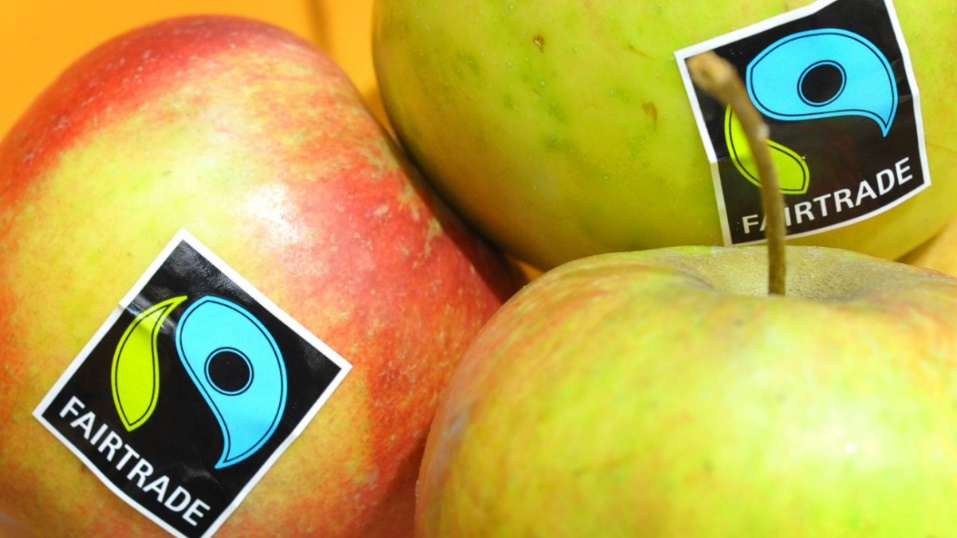 Woher kommt Fairtrade?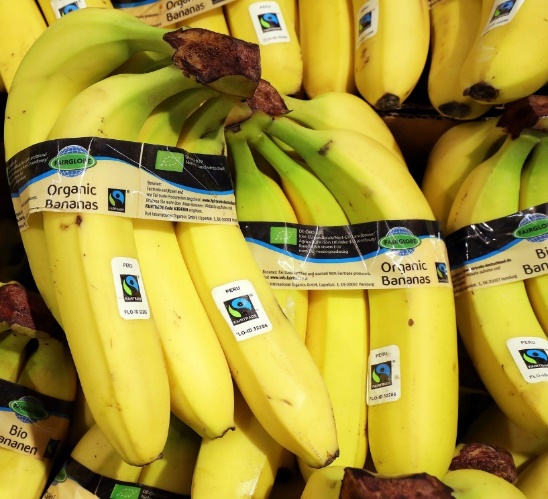 Elfenbeinküste, Ghana und Peru. Über 80 Prozent aller Bio-Bananen in Deutschland sind Fairtrade-zertifiziert.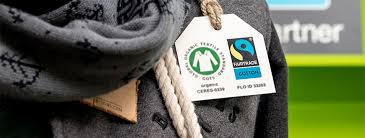 Großes tun mit einem kleinen Zeichen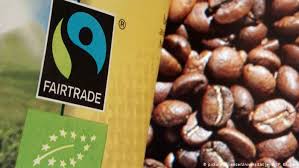 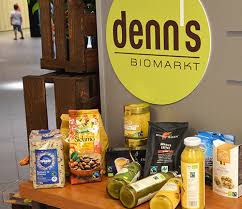 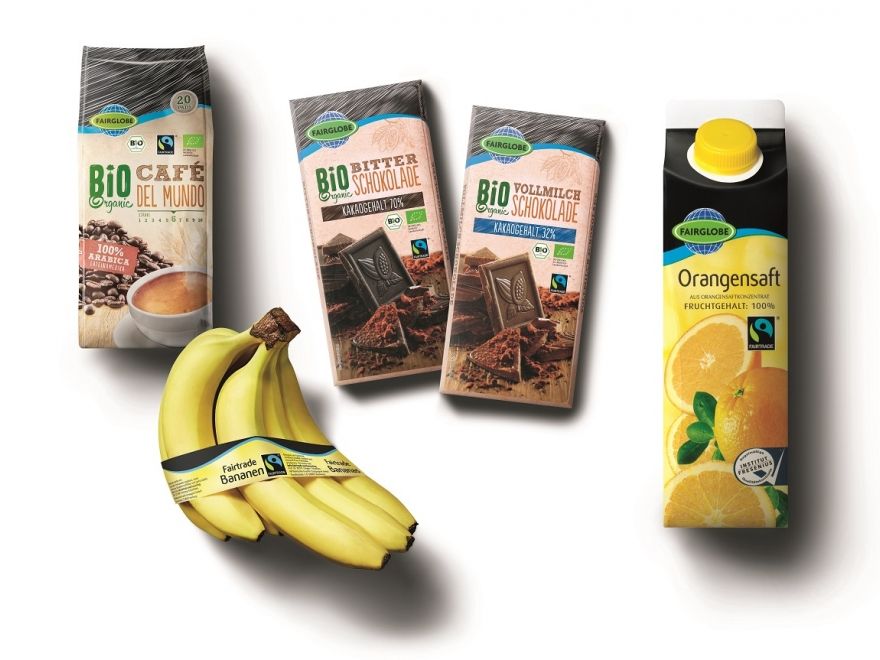 